Бекетов ауыл советы                                                           Администрация сельского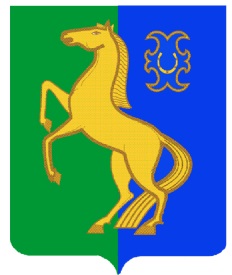 ауыл билəмəhе хакимиәте                                            поселения Бекетовский сельсоветмуниципаль районының                                                       муниципального районаЙəрмəĸəй  районы                                                              Ермекеевский районБашkортостан Республиĸаhы                                            Республики Башкортостан                         ҠАРАР                                                                  ПОСТАНОВЛЕНИЕ                      12  январь  2024 й.	                    № 4                        12  января 2024 г.Об утверждении схемы размещения мест (площадок)накопления твердых коммунальных отходов на территории сельского поселения Бекетовский сельсовет муниципального района Ермекеевский район Республики БашкортостанВ соответствии с пунктом 3 постановления Правительства Российской Федерации от 31 августа 2018 года №1039 «Об утверждении Правил обустройства мест (площадок) накопления твердых коммунальных отходов и ведения их реестра», ПОСТАНОВЛЯЮ1. Утвердить прилагаемую схему размещения мест (площадок) накопления твердых коммунальных отходов на территории сельского поселения Бекетовский  сельсовет муниципального района Ермекеевский район Республики Башкортостан.2.  Настоящее постановление вступает в силу после его официального опубликования (обнародования).3. Настоящее постановление разместить на официальном сайте сельского поселения  Бекетовский сельсовет муниципального района  Ермекеевский район Республики Башкортостан (https://spbeketovo.ru).4. Контроль за исполнением настоящего постановления оставляю за собой.Приложение к постановлению главы сельского поселения Бекетовский сельсовет муниципального района Ермекеевский район Республики Башкортостанот  12.01.2024  № 4Схема размещения мест (площадок)накопления твердых коммунальных отходов на территории сельского поселения Бекетовский сельсовет муниципального района Ермекеевский район Республики Башкортостан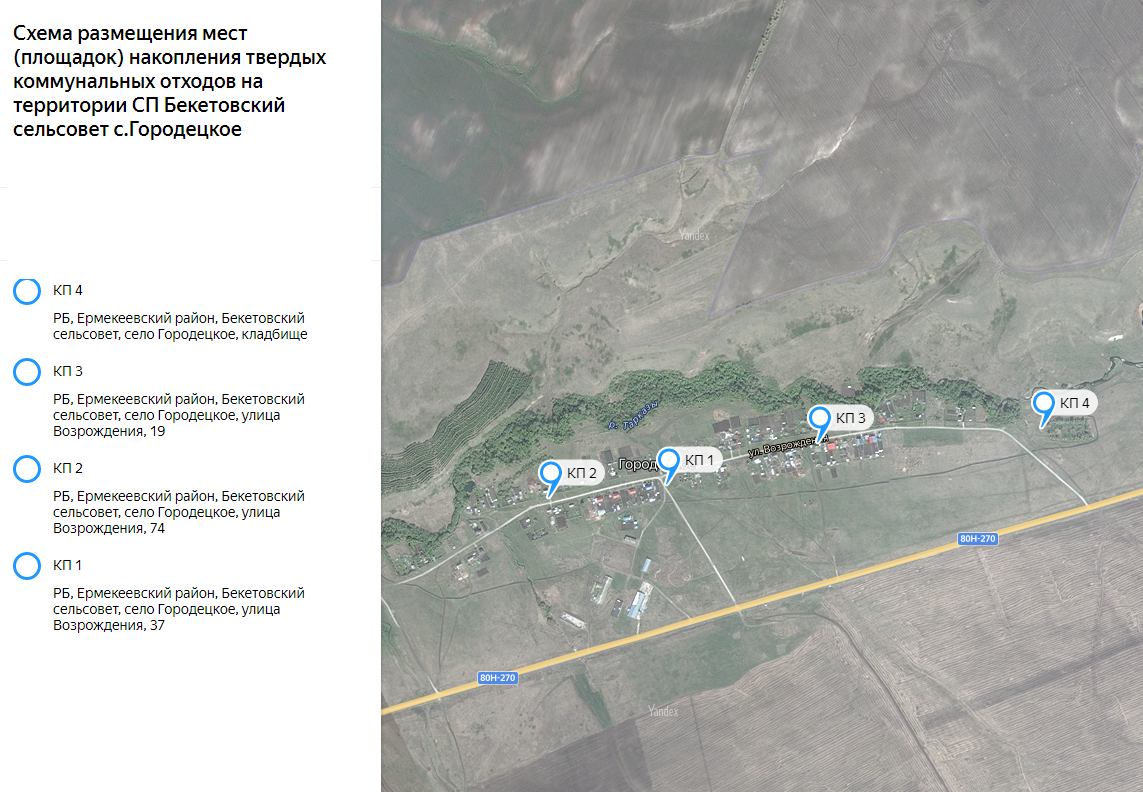 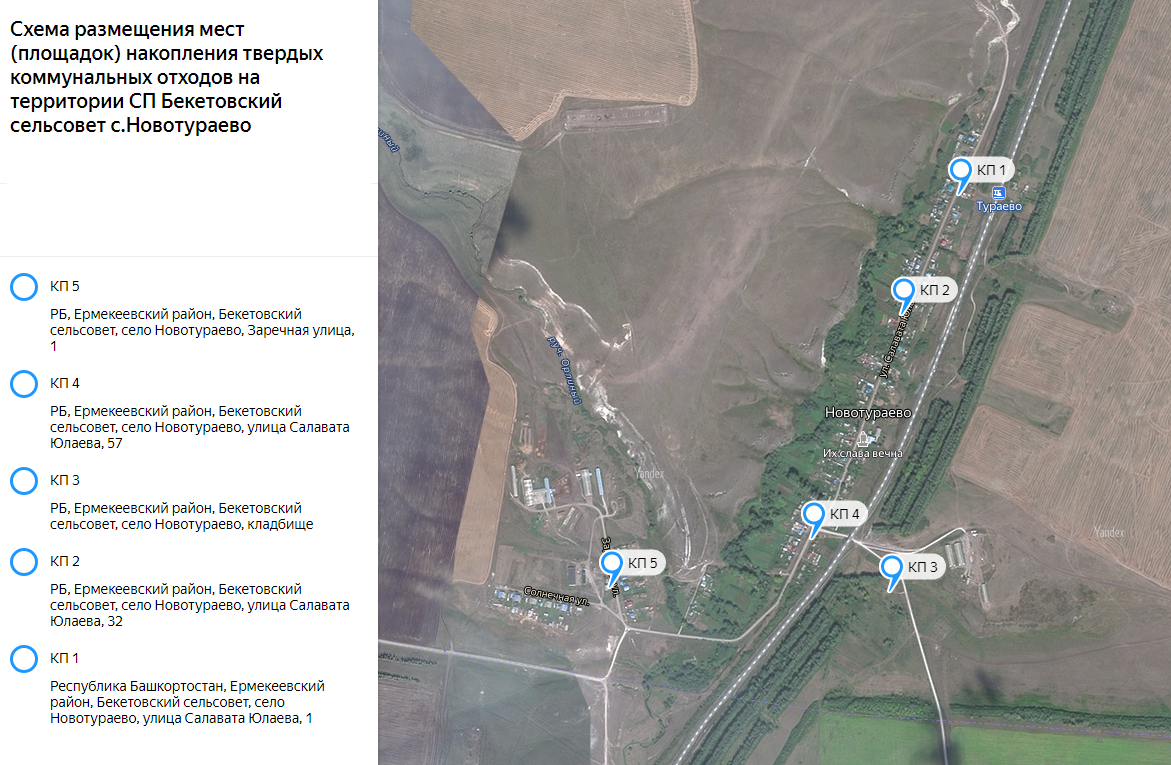 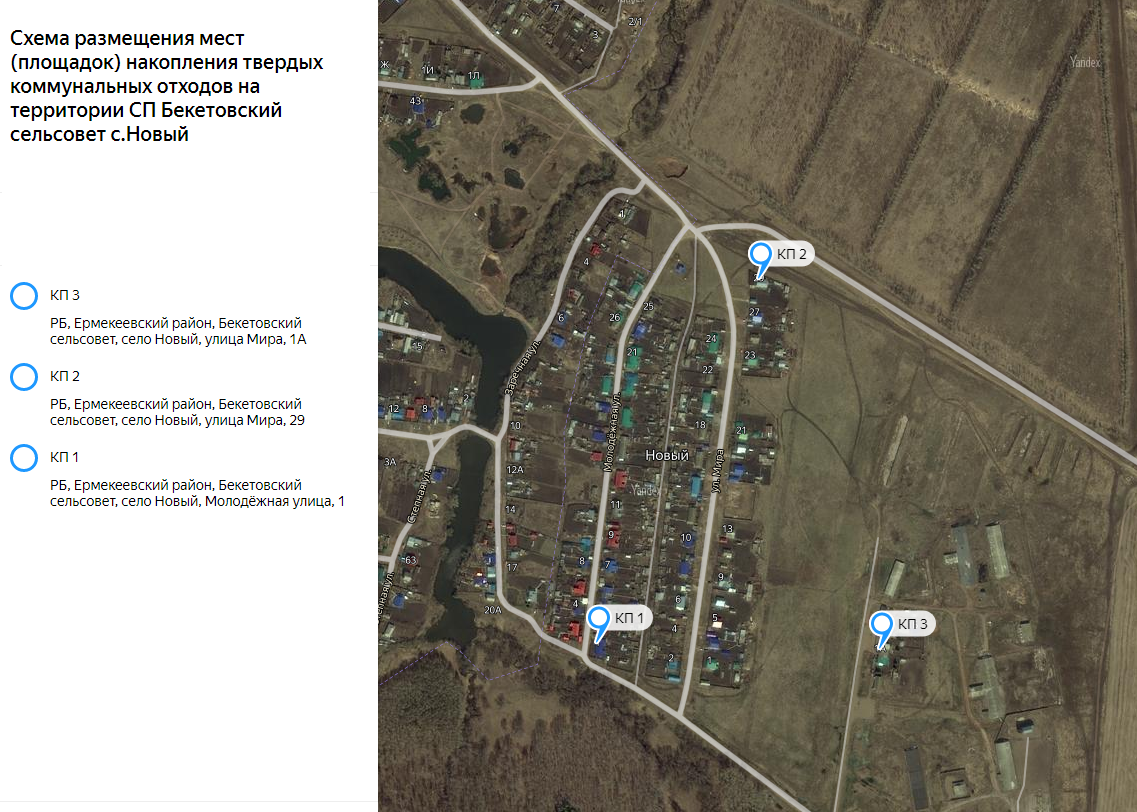 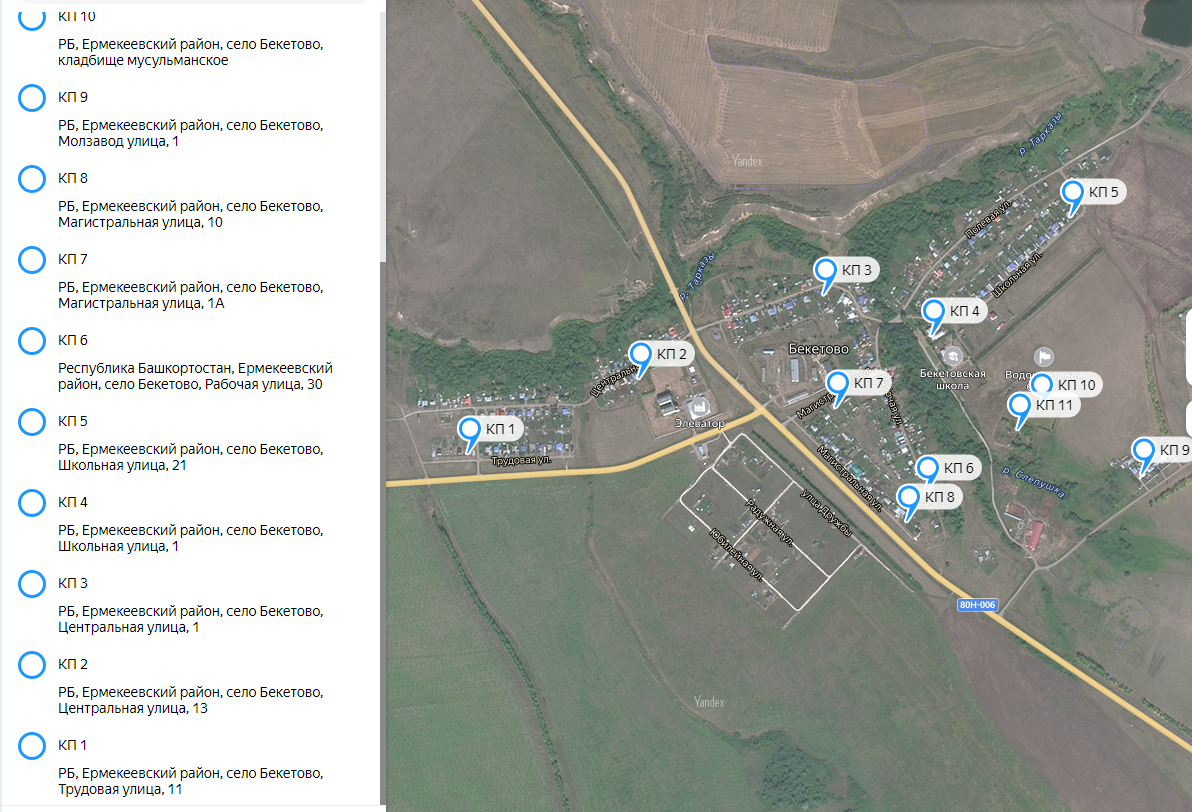 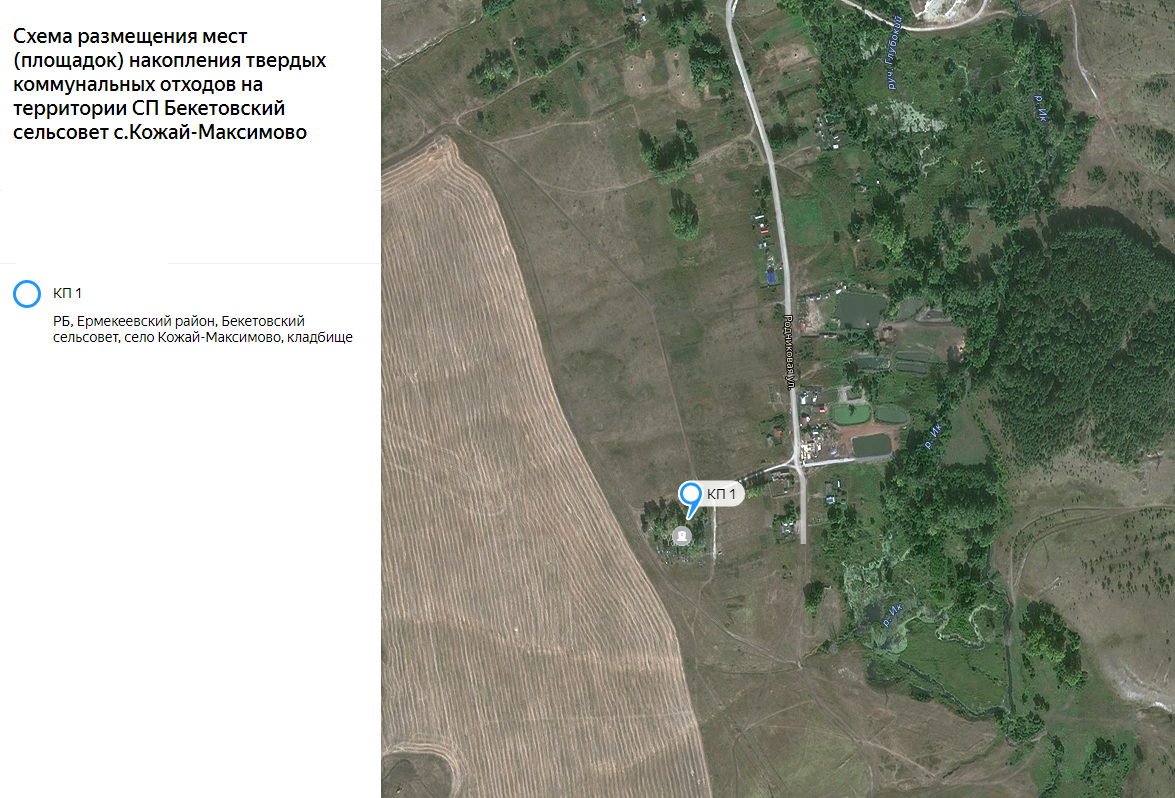 